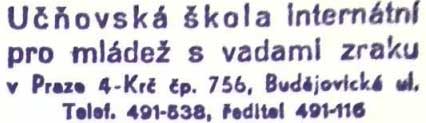 PLÁN PRÁCEUŠI, EŠ a telefonistických kursů pro mládež s vadami zraku				 v Praze 4 ve školním roce 1973-74Obsah:Hlavní úkolyVýchova a výuka žákůPéče o kádryProvozní a organizační zabezpečeníHlavní úkolyV politickém školení budeme sledovat další upevňování vědeckého světového názoru zejména u všech výchovných pracovníků tak, abychom plnili závěry z usnesení ÚV KSČ z 3. a 4. 7. 1973.Zvláštní pozornost budeme věnovat mladým pracovníkům bezpartijním, abychom výrazně zvýšili jejich politicko-ideovou úroveň a dali tak podnět k jejich snaze o vstup do strany, který by považovali za věc cti i za závazek k dalšímu zlepšování své odborné práce při výchově zrakově postiženého dorostu.Podle závěrů XIV. sjezdu KSČ a usnesení ÚV KSČ ze dne 4. 7. 1973 i v naší škole musíme připravit podklady pra změnu soustav učebních oborů i jejich obsahového zaměření a technického zajištění. Jako aktuální bude příprava zácvikových tříd, v nichž by byli připravováni ti zrakově postižení, kteří nemají ucelené základní vzdělání a předpoklady se vyučit. V tomto roce obnovíme obor zpracovatel papíru pro ty žáky, kteří nebudou moci ze zrakových důvodů zvládnout rozsah učiva pro knihaře.Ve zdejší škole se pokusíme soustředit veškeré druhy kompenzačních pomůcek a dát základ k vybudování tyflotechnického střediska, kde by nové pomůcky i metody jejich použití mohly být přímo ve výchovné činnosti prakticky ověřovány.Učitelé budou pořizovat skripta pro žáky užívající bodového písma pomocí elektrického stroje IBM a pro žáky slabozraké zvýrazněnými typy písma.Zkvalitníme práci metodických sekcí v součinnosti se zřizováním metodických center odborného výcviku podle usnesení vlády.Prohloubíme výměnu zkušeností a UŠI v Levoči a v Karl-Marx-5tadtu.Odpovídáředitel školy zástupci ZO KSČs. Kumstaředitel školy s. Zurynekučitelé a odb. učitelés. Kumstaředitel zástupce EŠV internátní výchově prohloubíme ideově-politickou práci se žáky, posílíme kontakt s rodiči, autoritu SSM, zájmovou činnost prodchneme vysokou ideovostí a zlepšíme výchovu k rodičovství. Důraz budeme klást na soutěže vyhlášené MŠ, abychom utvrzovali v žácích vědomí spoluúčasti při realizaci závěrů XIV. sjezdu KSČ.Prověříme vhodnost začleňování našich absolventů na pracoviště za posledních deset let a vyvodíme z těchto poznatků potřebné závěry, pro naši další práci.Kapičkováředitel školy s. HoladováVýuka a výchova učňůIdeově-politická práce s učni naší školy musí být totožná s prací na normálních učňovských školách. Povedeme žáky k lásce k práci, k povolání a k odpovědnosti za vykonanou práci, k úctě a lásce k dělnické třídě a KSČ. K ideovému působení bude více využíváno než dosud možností odborného výcviku, protože dílenský učitel bude mít podle nových norem maximálně 6 žáků ve skupině a bude se moci žákům více individuálně věnovat. Naučíme žáky chápat význam našeho spojenectví se socialistickými zeměmi a toto pochopení podpoříme navázáním družby žáků některých oborů se školou v Karl-Marx-Stadtu.Budeme systematicky, promyšleně a se specifickým přístupem ve výchově využívat všech příležitostí a významných výročí, která se nám pro tento školní rok naskytují. Při výchově budeme soustavně vycházet z úkolů daných Usnesením ÚV KSČ ze 4. 7. 1973.V občanské nauce budeme konkrétně aplikovat teorii na zkušenosti učňů z provozu. Učně povedeme k tomu, aby při zjišťování nedostatků se snažili sami najít jejich příčinu a aktivně ji pomáhali odstraňovat. Proto žáky seznámíme s výsledky provozu v dílnách a ukážeme zejména na nejmodernější a nejúčelnější zařízení prostřednictvím exkursí do závodů.Třídní učitelé a vychovatelé zařadí do svých výchovných plánů akce na pomoc učitelům ON tak, aby se všichni žáci naučili chápat, že plnění závěrů XIV. sjezdu KSČ ovlivní v naší škole i život zrakově postižených, že tedy i oni podle svých sil musí k dosažení stanovených cílů napomáhat.Odpovídá:s. ŠlemrEŠředitel a zástupcis. Kváčovás. Drahotatř. učitelésk. VychovateléCelý kolektiv vychovatelů a učitelů bude ve své práci a ve všech předmětech spojovat výklad své odborné problematiky a výchovou k celospolečenským potřebám a celospolečenskému vývoji, jak to vyplývá ze závěrů sjezdu.Průběžně budeme také vycházet ze závěrů plenárních zasedání ÚV KSČ a ve výchově využívat jejich výsledků. Zejména posílíme ve všech předmětech ekonomickou výchovu tak, aby žáci pochopili zákonitosti socialistického hospodářství.Nezapomeneme na využívání myšlenek z "Poučení z krizového vývoje", protože stále zůstávají v platnosti a mají rozhodující vliv pro ideologickou výchovu mladých lidí.Speciální pedagogické úkoly spatřujeme v tom, že naučíme žáky využívat zbylých smyslů k rozvoji jejich osobnosti, aby se uměli učit sami kompenzačními formami, aby získali takové praktické dovednosti a teoretické vědomosti, pomocí nichž se budou solidně živit. Tím, že budou poznávat pocit uspokojení z vykonané práce a ze své užitečnosti pro společnost, získávají tak opravdovou radost ze života.Speciální úkoly tkví tedy nejen ve zdokonalování dosud existujících učebních oborů, zlepšování vědomostí a dovedností, ale i ve vyhledávání nových činností i pokrokových zaměstnání, která jsou v souladu s rozvíjející se technikou v naší zemi, a novými metodami práce, postupně tak, aby kromě tradičních rukodělných návyků mohla být uplatněna cele rozvinutá osobnost zrakově postiženého.Za pomoci PF UK chceme v tomto roce vybudovat tyflotochnickou laboratoř a uplatňováním moderní tyfletechniky zmírňovat překážky pro zavádění novýchčinností a prací pro nevidomé.Speciální úkoly vidíme také v dokonalém začleňování našich absolventů.Pomůžeme řešit problém nedostatku dřevek pro kartáčníky, otázku chráněných dílen pro nevidomé čalouníky, rozšíření pracovní činnosti v oboru kovo a znovu zavedeme obor zpracovatel papíru ve spolupráci s Drutěvou, kde zpracovatele papíru potřebují.Učitelé a vychovateléučitelés. Zuryneks. Holadovás. Holadovás. Burdas. Kůss. KumstaIdeově-politické akce v roce 1973 - 74"Budoucnost školství nelze oddělit od perspektiv naší ekonomiky a programu rozvoje společnosti. Co však stojí bezprostředně v centru pozornosti nyní, to je kvalita pedagogické práce, náplň výuky a úroveň výchovy."/Se zprávy ÚV KSČ k XIV. sjezdu KSČ přednesené gen. taj. ÚV KSČ s. Husákem/Slavnostní zahájení školního roku 1973 - 74Účast na lehkoatletických závodech spřátelených armád.17. září 1973 uplyne 100 let od narození Maxe Švabinského. O výstavě a významu Švabinského promluví /Kroměříž/21. 9. 1973 - Den tisku, rozhlasu a televize. Bude shromáždění žáků, na kterém promluví zasloužilý pracovník Čs. rozhlasu.6. 10. 1973 Den Československé lidové armády. Žáci navštíví historické vojenské muzeum a památník na Vítkově. Návštěvu zorganizuje28. 10. 1973 Den znárodnění, vyhlášení samostatnosti a vyhlášení zákona o čsl. federaci. Pásmo pro školní rozhlas připraví7. 11. 1973 VŘSR a zahájení Měsíce československo-sovětského přátelství. Pásmo pro domácí rozhlas připravíO 30. výročí podepsání Smlouvy o přátelství a vzájemné pomoci promluvíMezinárodní den mládeže. Slavnostní schůze SSM. Společné shromážděni.O výročí narazení prvního dělnického presidenta K. Gottwalda promluví50 let od smrti V. I. Lenina. Pásmo pro domácí rozhlas připravíO vítězství pracujícího lidu – Únor. Promluvís. řed. a SRPŠs. Hosnyovás. Rožeks. Maršíkovás. Hosnyovás. Truhlář s. Hosnyovás. Prokeštř. učitelés.Kapičkovás. Kváčová třídní učitelés. Kváčovás. Drahota třídní učitelé2. 3. 1974 si připomeneme 150 let od narození B. Smetany. Navštívíme ND nebo Smetanovo muzeum.8. 3. 1974 MDŽ - školní slavnost připraví28. 3. 1974 Den učitelů. K tomuto dni bude slavností schůze ROH za účasti učitelů ze Slovenska. Družba mezi naší a slovenskou školou.11. 4. 1974 První let člověka do vesmíru. Film16. 1. máj - účast na májovém průvodu17. Vzpomeneme výročí Pražského povstání - květnové oslavy. Společné shromáždění žáků a zaměstnanců.14. - 16. 5. 1974 slavností výroční schůze KSČ za účasti i nečlenů strany, bude vzpomenuto založení KSČ. Pro žáky bude uspořádána beseda, na které vychovatelé zdůrazní význam této vedoucí síly v našem státě.PO, SSM - 25. výročí - podle disposic OV SSMVýročí vyhlazení Lidic. Na besedě s žáky promluví bývalá vězenkyně koncentračního tábora. Návštěva Lidic.   Před ukončením školního roku budou oslavy 30. výročí Slovenského národního povstání. Tělovýchovné slavnosti. Učitelé občanské nauky promluví o významu SNP.s.Jiránkovás. Zuryneks. Rožeks.Delteilová ZV ROHZV ROHs. Hosnyová ZO KSČ a ROHZ0 KSČ a ROHZO KSČ as. Kapičkovás. Kapičková výbor Z0 SSMs. Jiránkovás. Kváčová s. DrahotaODBORNÝ VÝCVIK A ODBORNÉ PŘEDMĚTYVe školním roce 1973 - 74 vypracujeme tematické plány ve všech oborech a předmětech podle platných učebních osnov MŠ pro normální učňovské školy. Tematické plány vypracujeme tak, aby se daly realizovat pro nevidomé a slabozraké žáky. Budeme se však snažit o maximální dodržování učebních osnov. Zabezpečíme kvalitní plnění tak, aby učni plně získali potřebné znalosti a dovednosti, a tak splnili požadavky na ně kladené.Vynasnažíme se plnit závěry XIV. sjezdu KSČ, které se týkají učňovského dorostu a tím pomohli zařadit učňovské školství na vyšší úroveň při formování socialistického člověka.Odborný výcvikOdborný výcvik na naší škole zůstane i v tomto školním roce dominantním, a proto také mu budeme věnovat největší péči a pozornost.Hlavní úkoly:1) Boj proti neprospěchu. Snížením počtu učňů ve skupině se vytvářejí velké předpoklady pro zkvalitnění výuky. Zaměříme se hlavně na individuální přístup k učňům a větší péči k nevidomým a k nejslabším učňům. Tím se neprospěch značně sníží a bude propadat jen absolutně netechnický a manuálně nezručný jedinec. Pro tyto typy učňů budeme zavádět zácvik na jednoduchých pracovních cyklech.Pro nevidomé budeme zavádět takové kompenzační formy ve výuce, aby i oni dosahovali stejných vyučovacích výsledků jako žáci slabozrací. Budeme působit na pracovníky MPSV a ČSNS, aby pomohli pro nevidomé absolventy vybudovat chráněné dílny nebo zvláštní pracoviště, u nichž by i zaškolení mohli být prospěšnými pro naši společnost.2) Zavádění nových technologických postupů.Vzhledem k vývoji nových materiálů a pracovních strojů dochází při výrobě v průmyslu k velkým technologickým změnám. Abychom připravili učně do pracovního poměru, budeme tyto změny doplňovat do tématických plánů, i když v osnovách nejsou.s. Kumstas. Kumstadíl. učitelé3) Výrobky	Výsledkem odborného výcviku je kvalitnívýrobek. Zde se budeme snažit i nadále, aby výrobky, vytvořené našimi učni, snesly nejpřísnější měřítka. Zakázky budeme vyřizovat přednostně pro socialistické sektory. Všechny zakázky budou evidovány hospodářkou školy a budou mít objednací číslo. Fakturování se bude provádět podle platných ceníků, a přihlédnutím ke kvalitě výrobků. Druh zakázek bude v souladu s tématickým plánem.4) BezpečnostProtože naše strana, vláda a ROH usilují o zajištění bezpečnosti práce a ochranu zdraví na pracovištích všech resortů, bude naší prvořadou povinností splnit veškeré požadavky, které jsou kladeny na všechny školské pracovníky. Jsme si vědomi toho, že toto zajištění je zvlášť důležité na našem pracovišti, protože nám jde nejen o péči a zdraví dospělých pracovníků, ale hlavně o ochranu zdraví a bezpečnost zrakově postižené mládeže. Při zavádění strojní výroby v závodech dochází tu k větší pracovní úrazovosti. Abychom mohli učně dobře připravit pro takové závody, budeme je vychovávat k dodržování všech bezpečnostních předpisů. Pro nevidomé se budeme zaměřovat na takovou úpravu strojů, která by nabyla příliš složitá, ale minimální, a kterou by mohly podniky snadno realizovat. Tím se zajistí bezpečnost nevidomým a silně slabozrakým.Hygiena a bezpečnost na internátě bude denně sledována a ložnice s příslušenstvím budou bodově hodnoceny. O zdravotní stav žáků bude pečovat zdravotní sestra.O zajištění HBP v kuchyni budou usilovat všichni pracovníci, především vedoucí školní kuchyně a zdravotní sestra.5) Exkurze.Do tématických plánů zahrneme návštěvy závodů podle oborů, aby naši učni získali představu o výrobě v praxi a seznámili se s jednotlivými specializovanými pracovišti.6) Prázdninová praxePři realizováni spojení školy se životem budou i v tomto školním roce organizovány pro I. a II. ročníky měsíční prázdninové praxe podle místa bydliště. Těm, kteří takovou možnost nebudou mít, zajistíme praxi v pražských závodech s ubytováním v naší škole.odborní dílenští učitelés.Klímováodb. a díl. učitelés. Kumstas. Holadová7) SpolupráceAbychom dokonaleji plnili požadavky spojení vyučování s praxi a abychom usnadnili učňům přechod do praxe, budeme nadále udržovat patronátní smlouvy s Karkem (kartáčníci) DZP v Českém Brodě, Karosou (čalouníci), Naším vojskem (knihaři), Komunálními službami Újezd nad Černými Lesy (strojní zámečníci). Budeme i nadále spolupracovat s učňovskou školou v Levoči při řešení výuky nevidomých a slabozrakých. Provedeme výměnu zkušeností se školami v NDR. Pokusíme se navázat spojení se školou podobného typu SSSR (Mukačevo).8) DeníkyDílenští učitelé povedou deníky odborného výcviku jednotně a klasifikaci budou zapisovat průběžně i do žákovských knížek.s. Buberles. Strnads. Křečeks.Drahotovádíl. učiteléOdborné předměty1) Tématické plányOdborní učitelé doplní tematické plány novými technologickými postupy, materiály, stroji tak, aby učni získali vědomosti a znalosti o nových směrech průmyslu. Budeme se zabývat tím, co podniky v praxi nevyrábí ani nepoužívají.2) KoordinovanostVýuku v odborných předmětech budeme realizovat tak, aby teoretická výuka vhodně doplňovala odborný výcvik. Tím budeme napomáhat dílenským učitelům k logickému myšlení učňů při výrobě.3) Učební pomůckyNadále budeme vybavovat učebny novými učebními pomůckami. Pomůcky si převážně budeme vyrábět ve svých dílnách.Meotar, který se v minulém školním roce dobře osvědčil u slabozrakých učňů, stabilně zabudujeme v učebně kreslení. Kryt zhotoví strojní zámečníci. Do této učebny také zabudujeme i diaprojektor, na který máme na tento školní rok požadavek.Plnění všech úkolů bude řídit a usměrňovat předmětová komise odborného výcviku a odborných předmětů za řízení vedoucího dílen s. Kumsty. Komise bude sestavena z odborných skupin.odborní učiteléodborní učitelés. KumstaObor:ČalouníkKartáčníkknihařstr. zámečníkVedoucí:KůsBurdaDrahotováKřečekČlenové:Buberle,Drahota, Kec,Mojžíš, Strnad,Vild, ChaloupeckáPředmětová komise se bude scházet minimálně jednou za dva měsíce. Oborové skupiny minimálně jednou za měsíc. Vypracují plán předmětové komise na celý školní rok.s. KumstaNa svých pracovních poradách budou provádět analýzu neprospěchu žáků, provedou sjednocení klasifikace, zavedou doučovací kroužky tam, kdo toho bude zapotřebí. Dále budou řešit tyto úkoly:1. Zkoumání nových učebních pomůcek v odborném výcviku i v teoretických předmětech. Budou sledovat využívání učebních pomůcek.2. Zaváděni nejvhodnějšího způsobu vyučování ve spojených postupných ročnících, individuálního a frontálního zadávání prací učňům.3. Kontrolu vzájemné spolupráce dílenského a odborného učitele s učitelem všeobecně vzdělávacích předmětů. Konsultace s vychovateli.4. Organizaci pracovního prostředí v dílnách, zejména pro nevidomé učně. Vybavení dílen moderními nástroji, nářadím a stroji. Dodržování tyflopedagogických požadavků. Zastaralé zařízeni nahrazovat novým, aby vyhovovala současná výuce.5. Kontrolu bezpečnosti práce, hygiény a ochrany zdraví, vyplývající z bezpečnostních předpisů	 a oftalmologických norem.6. Sledování plánu nákupu materiálů a to tak, aby nevznikaly nednormativní zásoby.	7. Problémy při klasifikování učňů. Spolupráce s rodiči.8. Náplň spolupráce mezi patronátními závody a školami pro mládež s vadami zraku. Výměna zkušeností se školami v SSSR a NDR. Vhodnost exkursí a výstav pro naše učně9. Sledování zajištění prázdninové praxe pro I. a II. ročníky. Pracovní umístění učňů z III. řečníků.b) Vyučování všeobecně vzdělávacích předmětůUčitelé všeobecně vzdělávacích předmětů jsou si vědomi toho, že doplňují vědomosti potřebné pro pracovníky jednotlivých oborů, a proto ve	všech předmětech kromě ideově—politického působení musí být pomoc odborná. Pro usnadnění učení žáků využijí všichni učitelé nově zakoupeného stroje zn. IBM, na němž mohou pro žáky pořídit v Braillském písmu potřebné texty.s. Kumstas. Kumstas. Kumstas. Holečkovás.KurandeváObčanská nauka - významná opora ideově-politické výchovy bude realisována v plném rozsahu školení II. cyklu.V matematice budou řešeny takové příklady, které budou mít sounáležitost s obory, jimž se žáci učí.V českém jazyce bude největší snaha naučit žáky správně se vyjadřovat a vyznat se v odborných výrazech příslušného oboru.Na rozvoj osobnosti zrakově postiženého má velký vliv dobře prováděná tělesná výchova. Chceme pokračovat na dobrých základech z minulého roku, abychom dále rozvíjeli tělesnou a psychickou zdatnost všech našich žáků a abychom tak blokovali častý výskyt podružené defektivity. Nově vytvořená lehkoatletická cvičení, předvedená na poslední spartakiádě v Praze pod vedením s. Burianové, budeme v letošním roce dále nacvičovat, včetně všech závodivých lehkoatletických disciplín tak, abychom získali v lehkoatletických závodech v tomto šk. roce úplné prvenství. Tím se zapojíme do soutěže vyhlášené MŠK "Sportovní hry mládeže s vadami zraku - červen 1974”, kterou vyhlásilo MŠ ČSR, ČSNS.c) Branná výchovaV rámci Jednotného systému branné přípravyobyvatelstva budeme orientovat v optimálních možnostech i naše žáky na soutěže a na akce Svazarmu, pokud budou pro některé naše žáky se zrakovými vadami přístupné.Kromě správně prováděné tělesné výchovy a přípravy žáků na lehkoatletické závody nevidomé mládeže zajistíme lyžařský výcvik žáků II. ročníků a letní rekreaci žáků v H. Maršově - Rýchorská bouda. /17. 2. — 24. 2. 1974/Všichni zdejší pedagogičtí pracovníci si uvědomují, že zrakově postiženým učňům můžeme pomoci v jejich přípravě právě jen my, a proto učiníme vše, aby nebylo propadajících žáků a využijeme všech jejích schopností k tomu, aby se nestali azylovými lidmi.s. Drahotas. Kváčovás. Delteilovás. Šlemrs. Truhlářs. Kváčovás. Kváčovás. Hosnyovás. Kváčovás. Hosnyovás. ŠlemrSSMÚspěchy z minulých let nás zavazují, abychom nadále upevňovali i u zrakově vadného dorostu vědomí, že i oni mohou ovlivňovat plnění stranických usnesení.V letošním šk. roce ještě více podpoříme mládežnickou organizaci k získání dalších členů, využijeme jejich pravomoc při výchově a nejlepší navrhneme do řad členů KSČ.SoutěžeZúčastníme se Sportovních her mládeže s vadami zraku v Levoči.100 jarních km.Běh Mladé fronty a Smeny /duben-květen/ (vyhlašuje ČÚR PO SSM, MŠ ČSR a ÚV ČTO)Psaní na stroji /třídní 1974/ (vyhlašuje SÚT)Umělecká činnost esteticko-umělecká výchovas. Kapičkovás. Kváčovás. Hosnyovás. Kváčová s. Buriánová s. Hosnyovás. Zuryneks. Maršíková s. Křížová s. KapičkováTe1efonní kursyV tomto školním roce se uskuteční 39. telef. kurs, který bude zahájen 3. 9. 1973 a 40. telef. kurs od 1. 2. 1974.Hlavním úkolem bude dosáhnout schválení změny učebních plánů a učebních osnov, abychom tak zvýšili kvalifikací našich absolventů s ohledem na stále vzrůstající meziměstský a mezinárodní automatický provoz. Federální ministerstvo spojů vyjádřilo souhlas s navrženou změnou již v březnu roku 1972.Během roku bude vydána nová učebnice Telekomunikační provoz pro školení nevidomých a slabozrakých manipulantů účastnických pobočkových zařízení a manipulantů spojů. Tuto učebnici napíše s. Bálek. Dále bude vydána učebnice Spojový zeměpis sepsaná s. Truhlářem. Obě učebnice budou vytištěny v bodovém písmu, větším písmem v černotisku a budou také nahrány na magnetofonové pásky.Tématický plán telefonních předpisů bude již v tomto školním roce vypracován podle nových učebních osnov a tím se předem tyto osnovy prověří.Praktická část výuky bude prováděna obdobným způsobem jako v minulém školním roce. Navíc bude využíváno nové pomůcky - diktafonu.V průběhu kursu naučíme frekventanty orientovat se tak, aby i nevidomí mohli docházet samostatně na praxi.Ke konci 40. kursu uskutečníme soustředění frekventantů — školu v přírodě ve Zlenicích na Sázavě zaměřenou na přípravu k závěrečným zkouškám a na prohloubení orientace v cizím prostředí. Bude-li to možné, uskutečníme i na závěr 39. kursu toto soustředění na horách.Nadále budeme úzce spolupracovat s odborem sociálního zabezpečení OV v Praze 4, MPSV a s Českým a Slovenským svazem nevidomých a slabozrakých.Předmětová komise telefonních předpisů, telefonní praxe a spojového zeměpisu bude plnit své úkoly podle plánu práces. Báleks. Báleks. Truhlářs. Báleks. BálekPlán práce EŠ na šk. r. 1973/74ÚvodZákladní cíl vzdělávacího a výchovného procesu mládeže s vadami zraku vychází z usnesení XIV. sjezdu KSČ a ze zasedání ÚV KSČ z července t. r., které klade za prvořadý úkol všestranné zdokonalování výchovně vzdělávacího procesu, vnitřního života školy, obsahu, metod a forem práce školy s cílem upevnit její socialistický a demokratický charakter a zvýšit účinnost naší školské soustavy. Škola poskytuje žákům nejen výsledky vědeckého bádání současné doby, ale také formuje osobnost mladého člověka v jeho přístupu k práci, humánnosti, socialistickému vlastenectví a internacionálnímu cítění. Celkový výchovný efekt je do značné míry podmíněn součinností všech výchovných činitelů: sdělovacích prostředků, společenských organizací a také rodiny. Při předávání znalostí žákům bude ideově výchovná práce spojována a politickým děním v naší vlasti a současně bude přispívat k formování nového socialistického člověka s marxisticko-leninským světovým názorem a komunistickým přesvědčením. Tato práce klade vysokou náročnost na učitele, který má být člověkem vysoce kulturním, politicky uvědomělým s tvořivým přístupem k práci, který neustrne na dosaženém stupni vzdělání, ale snaží se o jeho zvyšování v souladu s pokrokem vědy a techniky. Zvlášť velké nároky jsou kladeny na třídního učitele, který koordinuje práci všech učitelů ve třídě, má rozhodující úlohu v usměrňování a organizaci výchovy ve své třídě a udržuje styk s rodinou žáků.Organizační opatřeníNa počátku letošního školního roku 1973/74 je zapsáno do UŠ celkem 36 žáků, z toho 12 ze slovenských škol. Nerovnoměrný počet žáků v jednotlivých ročnících organizačně ovlivnil nevhodně rozdělení žáků do jednotlivých tříd. Ve II. A se vyučuje slovenskému jazyku a literatuře jako v loňském roce, avšak perspektivně se uvažuje vyučovat všechny žáky českému jazyku a literatuře.Diferenciace vyučování z hlediska zrakových možností žáků - nevidomí, slabozrací a žáci se zbytky zraku - bude provedena v rámci jednotlivých tříd.Odpovídávšichni učiteléPředmětové komiseVzhledem k nízkému počtu vyučujících jednotlivým jazykům utvoříme předmětovou komisi jazyků: Č, R a N, která se bude v letošním školním roce zabývat kromě jiných otázek, především efektivnějším využíváním jazykové laboratoře.Předmětová komise grafických předmětů Ts, TA se bude zabývat prověřováním těsnopisného systému na ekonomických textech, která budou procvičovány na sedmibodových stenografických strojích dodaných z NSR. Pravidelnou dodávku originálních pásků do těchto strojů přislíbil zajistit ČSNS.V učebně TA bude provedena instalace zásuvek elektrického vedení pro zapojení většího počtu diktafonů, dále plánujeme instalaci zvuková izolace v téže učebně. Pro usnadnění práce nevidomého písaře vynaložíme úsilí pro nákup stroje, který je vybaven technikou převodu černotisku do bodového písma. Tato pomůcka usnadňuje nevídaným samostatnou kontrolu napsaného textu.Předmětová komise ekonomických předmětů bude řešit problematiku předmětů: E, Hp, Hz, Fi.s. Kurandová s. Divišová s. Šlemrs. Truhlářs. Křivákovás. Křížovás. Ing. Hrabětovás. TruhlářVyučovací a výchovné cílePři výuce jazyka ruského a německého bude třeba v tomto školním roce využívat jazykovou laboratoř v mnohem větším měřítku nežli v loňském roce. Obsluha aparatury klade zvýšené nároky na vyučující v přípravě na vyučování, a proto budou vyučující filologové využívat možnosti odborné instruktáže v KPÚ s manipulací jazykové laboratoře a zajištění bezporuchového provozu.Postavení ruského jazyka v životě vystupuje stále více do popředí společenské potřeby. Vedle jazykové složky poskytuje ruština žákům široké možnosti vzdělávací a výchovné, dává poznatky o zemi, v níž se mluví daným jazykem, informuje o způsobu života, o kultuře společenství atd.V souladu se složkou výchovnou a vzdělávací bude v hodinách ruského jazyka více využíváno učebnic, časopisů a dalších tiskovin a moderní vyučovací techniky.Z prodejny Sovětská kniha zajistíme doplňkovou četbu pro žáky druhého a třetího ročníku, kteří mohou číst černotisk.Obnovíme dopisování se sovětskými žáky z Tulské oblasti zavedené s. Kurandovou a navážeme nové styky se sovětskými komsomolci.Do konce února 1974 uspořádáme třídní kola Puškinova památníku - soutěže v přednesu ruské poezie a prózy.Budeme soustavně využívat těchto působení na žáky, aby získali spolehlivý základ pro další případně mimoškolní studium jazyka.Odborné metody a cíle budou uplatňovány i při výuce německého jazyka. Učivo bude doplňováno použitím německých časopisů z NDR "Der Blinde im Buro".Vědeckotechnická revoluce představuje v našem běžném životě neustálé zvyšování náročnosti na člověka. Znalost psaní na kancelářském psacím stroji se v současné době stala nezbytnou potřebou kulturního člověka. Tím spíše se stalo ovládání psací techniky na kancelářském psacím stroji nezbytnou potřebou pro nevidomé v písemném styku s ostatní společností.Systematický výcvik nevidomých písařů vychází důsledně z desetiprstové hmatové metody, která tvoří základ hmatové paměti a je prvním předpokladem pro přesnost psaní.s. Kurandovás. Divišovás. Truhlářs. Šlemrs. Divišovás. Divišovás. ŠlemrPři výcviku TA budeme používat kromě učebnic odborného časopisu Sekretářská praxe a v rámci mezipředmětových vztahů budou procvičovány texty především z oblasti hospodářského, politického, ekonomického a kulturního života naší společnosti a z denního tisku. Na konci uplynulého školního roku škola získala pro vyučování 15 diktafonů. Někteří žáci si během krátké doby osvojili techniku ovládání těchto přístrojů a sami si pořizovali zvukové záznamy na pásky i přehrávání textů do sluchátek pomocí nožního ovládání. V tomto výcviku budeme pokračovat i v letošním roce.Studium těsnopisu má v letošním roce reálnou perspektivu dalšího plynulého rozvoje. Vyspělejší písaři na stenografických strojích budou procvičovat svou stenografickou a císařskou dovednost při stenografování různých projevů z rozhlasu a televize a tento záznam převádět na psacím stroji.Výcvik v telefonování i v dálnopisném vysílání budou žáci procvičovat v praxi u různých organizací.Během školního roku uskutečníme exkurzi do Meziměstské telefonní a telegrafní ústředny a navštívíme moderně vybavenou kancelář, kde je uplatněna komplexní socialistická racionalizace administrativy.V rámci kulturního života navštívíme různé kulturní podniky, divadelní představení, koncerty apod. Na konci školního roku podnikneme školní výlet. Během roku pozveme absolventy k besedě o jejich dosavadních zkušenostech ze zaměstnání. Budou navázány kontakty s podniky, u nichž se žáci budou zajímat o pracovní začlenění.Navážeme kontakt se školou v Karl-Marx—Stadtu.s. Křížovás. Křivákovás. Delteilovás. Beckovátřídní učitelé třídní učitelés. ŠlemrPlán práce v domově školyve školním roce 1973-1974Výchovné složky:Výchova k uvědomělému občanstvíVýchova k integraci v životěRodinné pojetí v inter. výchověVýchova k rodičovstvíTělesná výchovaZájmová činnostA Výstavba rozvinuté socialistické společnosti klade na přípravu mládeže pro dělnické povolání náročné úkoly. Povedeme proto naše žáky tak, aby v průběhu učební doby byli vychováváni jako příslušníci dělnické třídy, která má vedoucí úlohu v našem socialistickém státě. Chceme vychovávat mladé občany se socialistickou morálkou, a pracovní kázní a občanskou odpovědností, pracovníky poctivé a oddané socialismu. Budeme důsledně vyžadovat řádné plnění internátního řádu, kvalitní plnění uložených úkolů, správný poměr žáků k učitelům a vychovatelům, i žáků k žákům, slušné chování jak v domově, tak na veřejnosti, dále pak zdrženlivost žáků v jejich projevech a přesné dodržování předpisů.Žáci budou pravidelně seznamováni především všemi vychovateli, dále rozhlasem, tiskem i televizí s nejdůležitějšími politickými událostmi. Zajistíme aktuální přednášky, promítání filmů a besedy prostřednictvím socialistické akademie i vlastními silami. Ve větší míře se naši žáci zúčastní kulturních podniků (především divadel. představení). Uspořádáme přednášky na téma "Péče o pracující u nás", “Péče o rozvoj ekonomiky", "Posilování internacionálních vztahů", "Význam Varšavské smlouvy’’ atd. V Měsíci ČSP uspořádá ZO SČSP přednášku "Význam Československo-sovětské smlouvy". Žáci budou seznamováni se Zákoníkem práce, s posláním, činností a pravomocí NV, s činností a významem KSČ, SSM, ROH a SČSP.B Ve výchově k integraci v občanském životě povedeme žáky k uvědomělému socialistickému občanství. Na příkladech jim ukážeme a dokážeme přednosti našeho socialistické zřízení. Povedeme je k šetrnému nakládání se státním majetkem i k rozumnému nakládání vlastním majetkem a výdělkem. Budeme je učit řádně vést také v budoucnu vlastní domácnost, řádně hospodařit a důsledně je budeme vést ke znalosti nejen práv, ale i povinností.C Povedeme žáky k osobní odpovědnosti za své chování, k řádnému plnění daných úkolů. Budeme jim soustavně radit a pomáhat při výchově k samostatnosti, a ještě více uplatňovat individuální přístup k nim, a tak je připravit pro budoucí život a práci v naší společnosti.D Ještě více než v minulosti se zaměříme na výchovu k uvědomělému rodičovství, zejména v otázce genetických problémů nevidomých. Budou uspořádány odborné lékařské přednášky, besedy se zdravotní sestrou, především však taktní důvěrná rozhovory individuální se žáky, u nichž by vrozená vada mohla ohrozit i jejich potomky. Bude opět zavedena výuka vaření. V sobotu a neděli bude zkvalitněna výchovná práce. Žáci budou vedeni k estetické úpravě oblečení, ke střídmosti a řádné životosprávě. Práce bude zkvalitněna vhodnými besedami i soutěžemi.E Tělesná výchova má velký vliv nejen na tělesný, ale i na duševní rozvoj žáků. Má velký význam při překonávání překážek vyplývajících ze zrakové vady. Budou proto zkvalitněny ranní rozcvičky, ve větší míře pořádány různé soutěže v plavání, leh. atletice, stolním tenise.F Při rozvíjení zájmové činnosti využijeme i spolupráce s pracovníky ČSNS, OV SSM, s poslanci NV i příslušníky VB.Budou zavedeny následující kroužky: Kroužek šití, ved. s. vych. MaršíkováKroužek pěvecký, ved. s. HosnyováKroužek hudební, ved. s. ZurynekKroužek Braillova písma, s. Zurynek,Kroužek stol. tenisu, ved. s. HosnyováKroužek turistický, ved. s. TomáškováKroužek orientace žáků, s. RožekKroužek tělovýchovný, s. BurianováKroužek němčiny, s. Prokeš (hoši l. roč. EŠ)Řízení a kontrola učebně výchovné práceSpecifický charakter zdejšího zařízení - škola, výrobní organizace, ekonomická škola a kursy - tvořící jediný celek výhodný sice pro rehabilitaci zrakově vadných, pro snazší uskutečňování zásady spojení vyučování s praxí, ale obtížné pro vedení.Ředitel bude usilovat o další zlepšování kázně a discipliny u všech pracovníků, aby vyučovací hodiny byly zproduktivněny.Náročnost ředitele školy bude spočívat zejména na zástupcích a bude organizovat práci tak, aby se mohl soustřeďovat zejména na řízení pedagogického procesu.Zástupci vypracují plány své řídicí a kontrolní činnosti tak, aby bylo učitelům a vychovatelům pomáháno a aby všichni pracovníci odpovídali za své pracovní úseky.Plán i počet hospitací (nejméně 2 hod. týdně) zástupců bude schvalován ředitelem školy. Plán bude sestaven z hlediska individuálního přístupu k jednotlivým učitelům se snahou o účinnější vedení pedagogického kolektivu školy. Kopie hospitačních záznamů se uloží do kádrových materiálů.Základ správného vedení vidíme v každodenní diferencované politicko—pedagogické práci s učiteli a vychovateli, neboť jen tak bude plněn speciální pedagogický cíl zdejší školy. Naším úkolem je připravit zrakově postižené pro praktický život v socialistické společnosti.Vedení bude využívat jako pomocníků i členů SRPŠ, SSM a poslanců NV, pracovníků ČSNS a MPSV, ale zvláště spoléhá na korigující význam vedoucí úlohy strany a pomoc odborářů.Zvláštní pozornost a pomoc bude věnována učitelům občanské nauky a novým pracovníkům.Podle připomínek organizací pracovníků školy bude ředitel vydávat týdenní bulletiny obsahující aktuální potřeby a úkoly.Ředitel nebo zástupce svolá podle potřeby schůzky vedoucích pracovníků.Ředitel se svými zástupci bude průběžně soustřeďovat nejlepší výsledky ve výuce i výchově a zveřejňovat je.Ředitel svolá celkem čtyři porady, z nichž dvě budou klasifikační a dvě orientační a nejméně jedna společná s učiteli UŠI v Levoči, na které budou projednány závažné problémy obou škol.s. ředitels. Kumstas. KapičkováVedoucí vychovatelka svolá dvakrát za měsíc metodickou poradu, na které kromě pedagogických aktualit budou shrnovány a průběžně hodnoceny výsledky práce v domově při dvouskupinovém systému.Ředitel se svými zástupci povedou třídní učitele k odpovědnosti za veškerou, zejména politickou práci své třídy, za rozvíjení aktivity svých žáků, aby dobře organizované třídní schůzky využívali k rozboru současných politických událostí. Provedeme průběžně komplexní hodnocení všech výchovných pracovníků.C. Péče o kádry1. Další politické a odborné vyděláváníVšichni učitelé a vychovatelé budou aktivní, iniciativní a angažovaní pro realizaci linie strany ve výchově podle usnesení ÚV KSČ z července 1973.Upevníme kázeň a disciplínu u všech pedagogických pracovníků. Podle možností odstraníme nekvalifikovanost pracovníků v oboru speciální pedagogiky.Ideově politické školeníse zúčastní všichni pedagogičtí pracovníci a bude řízeno vedením školy se ZO KSČ tak, aby všichni účastníci byli seznamováni se současnou politikou, aby bylo kvalitní, aby bylo využíváno při výchovné práci.ZO KSČ i ROH budou usilovně pomáhat řediteli školy, aby politický trend z minulého roku byl ve škole i nadále vzestupný.s. Drahotas. KumstaPřehled o zapojení pedagogických pracovníků do politického a odborného studia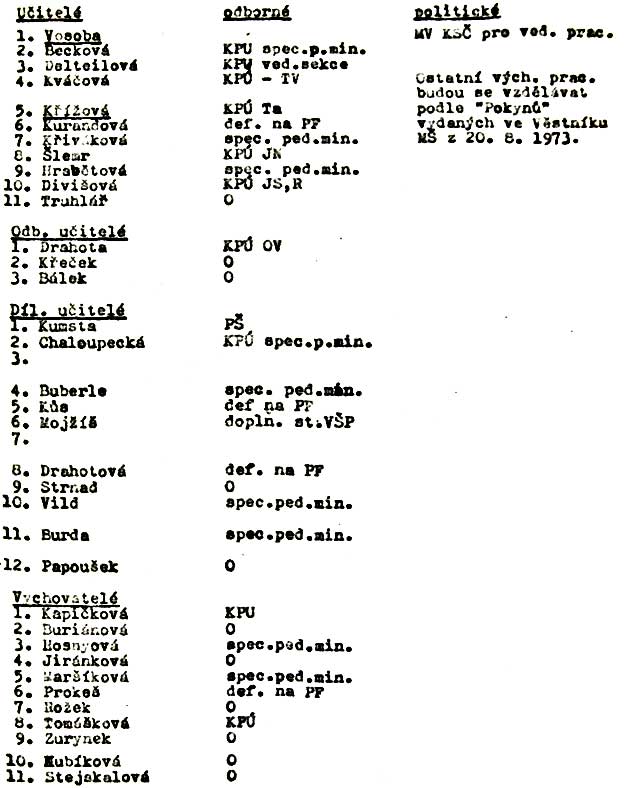 Sociální pracovnicebude dbát o dodržování sociálně právního řádu, pomůže řešit na základě rodinné anamnézy příčiny nekázně žáků. Žáky bude seznamovat s výhodami plynoucími z jejich organizovanosti v SČSI a ze zákonů vydaných MPSV a Sb. Spolupracuje při umisťování žáků po vyučení s odbory sociálního zabezpečení a poskytuje pomoc při ubytování soudně odňatých žáků.Aktivně spolupracuje se SRPŠ. Provede průzkum o správném začlenění učňů za posledních 20 let a s učitelským sborem provede analýzu nedostatků.Zdravotní sestrabude dbát o zdraví nevidomých a slabozrakých žáků a o dodržování tyflopedických zásad. Zajišťuje, event. sama přednáší žákům zdravotnickou osvětu, zejména v oblasti ochrany proti pohlavním nemocem a společně s vychovateli vhodně podporuje sexuální výchova včetně poučení o antikoncepci. Na škole zastupuje také hygienika. Zorganizuj KBP podle metodické příručky vydané SŠ NVP v dubnu 1973 V. Petříkem.s. Holadovás. KalousováD. Provozní a organizační zajištěníO ekonomickou stránku školní budovy a o provoz se stará s. Klímová.Úkoly:Opatřit diaprojektor.V dílně čalouníků a knihařů instalovat stínící závěsy.Nátěr tabule v učebnách.Objednat nové kreslicí pomůcky pro nevidomé.podle požadavků dílenských učitelů objednat nové stroje a nástroje /zámečníci a čalouníci/. V ostatních dílnách zastaralé zařízení nahradit moderním.Doplnit zahradu novými stromy a zajistit květinovou výsadbu u vrátnice.Zajistit objednanou fasádu na severní straně budovy.Záclony do ekonomické školy.Správa dílen. kabinetů a knihoven bude obstarávána takto:1. dílny a dílenská zařízení u svých skupin	díl. učitelé2. pomůcky pro fyziku	s. Křeček3. pomůcky pro matematiku a kreslení	s. Delteilová4. pomůcky pro slepecká písmo	s. Křížová5. tělocvičnu a tělocvičné nářadí	s. Kváčová6. učitelskou knihovnu	s. Šlemr7. žákovskou knihovnu	s. Maršíková8. učebnice	s. Křížová9. pomůcky pro zeměpis	s. Truhlář10. pomůcky pro nástrojovou hudbu s.Papouška	s. Zurynek11. diaprojektor	s. Drahota	s. DrahotováPéče o učebny:Ekonomie I. patro	s. ŠlemrKreslení	s. DrahotováMatematika	s. DelteilováObčanská nauka	s. TruhlářČeský jazyk	s. BeckováPsaní strojem	s. KřížováJazyková laboratoř	s. KurandováFyzika	s. KřečekUčebna pro telefonisty	s. BálekSborovna	s. ProkešTělocvična	s. KváčováInternáty, klubovna, chodby včetně	 botárny /přidělí vychovatelům/	s. KapičkováRozvrh učitelů vypracuje	s. Delteilová	a s. DrahotováRozvrh dozorů v jídelně vypracuje	s. KapičkováPřehled o suplování, zastupování a diferenčníplaty provádí	s. Delteilová,	s. Křížová,	s. Kumsta,	s. KapičkováKroniku píše	s. TruhlářEvidenci úrazů vede a řídí hyg. a bezpečnost	s. KalousováPožární ochranu řídí	s. KumstaPlán politicko-organizačního zabezpečeníjednotné branné přípravy  s. Kváčovás. KapičkováBranná výchova u zrakově postižené mládeže jako podstatný výchovný činitel bude probíhat celkovou výchovou. Společenská potřeba výchovy k brannosti bude na naší škole směřovat k těmto cílům:utváření mravních vlastností, formování morálních a volních kvalit mladého člověka tak, aby byl v případě potřeby odhodlán a schopen bránit svou vlast.posilovat funkční rozvoj organismu v přirozených tělesných pohybech i ve ztížených podmínkách. Prohlubovat zdatnost a výkonnost mládeže. Obohacovat motorický rozvoj žáků především v tělesné výchově. Nutno respektovat zdravotní stav žáků.pěstování celkové psychické odolnosti pro překonávání náročných situací.v potřebném rozsahu seznamovat mládež a účinky ZHN, zdokonalovat dovednosti mládeže při individuálním a kolektivní ochraně před účinky ZHN.praktické procvičování v základní protichemické ochraně. Civilní obrana a její složky a úkoly.příprava a zdravotnický výcvik u dívek. Diferencování požadavků podle zrakových možností. Výcvik v praktickém poskytování první pomoci.A k c eIII. LSSA 6. 9. 1973 - účast žáků na Strahovském stadiónu.Den armády 6. 10. 1973 - 4. 10. promítnutí diafilmů Hrdinové ČSSR a SSSR, beseda a příslušníky MNO - zajistit referenta - Branný systém ČSSRBranné cvičení a kolektivní protichemická obrana, praktický výcvik šedesát minut.Den znárodnění - zajistit referenta.Ludvík Svoboda - četba z knihy Z Buzuluku do Prahy.Zdravotnický výcvik - zajistí zdravotnice.Referent ze Svazarmu - zájmové branné kroužky./modelářský, radistický/Příprava pro činnost požární ochrany - referent.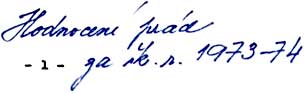 Str. 277 .pdfRok stranického vzděláváníVýbor ZO-KSČ se soudruhem ředitelem Vosobou projednal formu RSV a byl stanoven základní stupeň. Po projednání s OV-KSČ bylo školení společně pro všechny členy strany a pedagogické pracovníky. Do studijního útvaru bylo zařazeno 9 členů strany, z nichž s. Drahota od 1. 12. 1973 přešel na jiné pracoviště, takže školení ukončilo 8 členů. Nečlenů bylo zařazeno 23. Z účasti na školení byl omluven s. Kumsta. Tematický a časový plán byl předem vypracován a předán všem účastníkům. Při určování propagandistů z řad učitelů a vychovatelů se přihlíželo k politické a odborné vyspělosti.Účast posluchačů v průměru 73 % snižuje omluvená nepřítomnost z vážných důvodů (nemoc, noční služby vychovatelů).Všichni účastníci se aktivně zúčastnili školení v seminářích nejen v diskusi, ale také samostatnými příspěvky, které vedení školy založilo do jednotlivých osobních spisů. Bylo zřejmé, že byla věnována těmto příspěvkům svědomitá příprava. Důsledky RSV se jeví ve zlepšení ideově výchovné práce pedagogických pracovníků mezi žáky.Vybraní propagandisté zpracovávali referáty na daná témata a při jejich přípravě plně využívali poznatky získané v seminářích KPÚ.Členové výboru ZO-KSČ hodnotí průběh školení jako přínos v politické práci ZO hlavně pokud jde o zvýšení politické aktivity nečlenů strany.Po projednání s OV-KSČ (s. Říha) bude ve školním roce 1974 - 1975 organizován studijní útvar středního stupně opět společně s pedagogickými pracovníky jako v minulém školním roce. Obsahem tohoto školení budou základní otázky světonázorové výchovy I. ročníku.Práce v oboru knihařV metodických sekcích byly projednávány otázky týkající se odborného výcviku a odborných předmětů. Všichni učitelé byli seznámeni s klasifikačním řádem a vypracovali plán k závěrečným zkouškám učňů.Všichni vyučení žáci a žákyně mají zajištěné zaměstnání v provozovnách knihařství. V letošním roce si tři učnice našly zaměstnání samy v místě bydliště, zbývajícím třem pomohla s pracovním začleněním sociální pracovnice školy, a to v nár. podniku Naše vojsko, s nímž zdejší škola úspěšně spolupracuje již řadu let. Žáci v tomto podniku provádějí úspěšně prázdninovou praxi vždy k úplné spokojenosti. Rovněž i ostatní podniky, ve kterých žáci provádějí praxi, vyjádřily svou spokojenost nad pracovní morálkou a ukázněností našich praktikantů.Po stránce ideově politické lze říci, že dílenští učitelé propagují politiku strany, učně vedou k poctivé práci a vychovávají je v duchu zásad socialistické morálky. Žáci sami připravují nástěnky, účastní se všech akcí pořádaných školou (dobrovolné brigády, sběr odpadových hmot, kulturní akce apod.).Dílenští učitelé používají při zpracování lepených vazeb nových forem technologických postupů. Vedou žáky k aplikaci novodobých syntetických materiálů, které v poslední době nahrazují klasické knihařské materiály.Žáci prováděli práce především pro socialistický sektor jako např. pro Výzkumný ústav pedagogický, Thomayerovu nemocnici v Praze - Krči, slepeckou tiskárnu apod. Všechny odvedené práce byly provedeny kvalitně, takže nebylo reklamací.Bezpečnost práce v dílnách byla dodržována, takže k žádným úrazům nedošlo.K doplnění znalostí ve svém oboru žáci navštívili některé provozovny v Praze. Třetí ročník navštívil stálou expozici v Muzeu knihy ve Žďáru nad Sázavou a závod Tapa v Táboře.Prázdninová praxe učňů byla zajištěna podobně jako v letech minulých.Učební osnovy byly splněny. Koordinace výrobního výcviku a odborných předmětů byla dobrá.Pro usnadnění a rychlejší pochopení probírané látky dílenští učitelé sami zhotovovali učební pomůcky pro odborné předměty.Většina učňů oboru knihař je organizována v ČSNS a SSM. Závěrečné zkoušky vykonalo celkem 6 žáků.Práce v oboru čalouník a dekoratérVýuka probíhala podle tematických plánů sestavených podle platných učebních osnov pro tento obor. V některých případech se žáci podíleli i na složitějších operacích.Nové metody práce byly vytvářeny novými technologickými postupy. Základem práce zůstala rukodělná činnost, která vhodně rozvíjí manuální zručnost žáků a zlepšuje také jejich hmat.Bezpečnost práce byla dodržována, k úrazu nedošlo, třebaže žáci pracovali s cupovacím strojem a jinými nebezpečnými učebními pomůckami.Ke zkvalitnění vyučovacího procesu mohlo dojít jen proto, že podle norem se nížil počet žáků v pracovní skupině na 6 osob.Prázdninová praxe byla zajištěna žákům I. a II. ročníku.K poznání praktického provozu a výroby čalounického nábytku pomáhaly exkurze do závodů.V uplynulém roce bylo vhodně postaráno i o ty žáky, kteří na výuku nestačili. Soudruh Mojžíš doučoval tyto žáky po ukončení pracovní doby. Žáci do doučovacích hodin chodili dobrovolně a jejich pracovní výsledky se tím podstatně také zlepšily.Zakázky byly především od národních podniků, ale také i od soukromníků. Výukový sortiment výrobků doplňovaly rekonstrukce starého nábytku.Závěrečné zkoušky vykonalo 7 žáků.Práce v oboru kartáčníkV roce 1973/74 bylo vyučena 8 učňů, kteří byli zařazeni do výrobních invalidních družstev Karka a Drutěvy.Žáci byli vedeni k šetření surovin a v kartáčnickém oboru došlo v uplynulém roce jen k nepatrným změnám v technologickém postupu při zatahování.Do kartáčnického oboru jsou nejčastěji zařazováni slabší žáci, kteří nemají předpoklady uplatnit se v jiných oborech.To vyžaduje velké péče a trpělivosti.Učňové vyrábějí výrobky běžného spotřebního zboží, ale i speciální kartáče sudové, lodní, do vysavačů apod.V dílnách jsou učňové seznamováni s bezpečností při práci. Dávkovací strojky, s nimiž žáci pracují, jsou zabezpečeny tak, že nemůže dojít k žádnému úrazu, pracuje-li žák podle pokynů učitele.Prázdninovou praxi vykonávají letos učňové v družstvu Karko. Toto družstvo má patronát nad oborem kartáčníků v naší škole i nad stanovým táborem pro slabozraké a nevidomé.Kartáčnická dílna přispívá svými výrobky národnímu hospodářství tím, že zásobuje Ústřední sklady města Prahy, podle objednávek provádí práce pro Pražské pivovary a pro Československou plavbu labsko-oderskou.Tematické plány byly výhradně upraveny pro potřeby družstevní výroby specializované pro nevidomé kartáčníky a byly splněny.Závěrečné učňovské zkoušky vykonalo 9 žáků.Práce v oboru kovoV metodických sekcích v oboru zámečník se řešily pedagogické problémy, a především materiálové potřeby dílny.Již po několik let nemáme obtíže při začleňování absolventů tohoto oboru.Veškerá ideová práce byla zaměřena k budoucímu povolání učňů. Žáci byli seznamováni s ekonomikou výroby.V I. ročníku se žáci věnovali výhradně cvičné práci podle tematického plánu. Ve II. ročníku od druhého pololetí učňové vyráběli jednoduché výrobky ve spolupráci se třetím ročníkem. Teprve učňové třetího ročníku prováděli zakázky pro podniky; pro školu např. sekací stroje a vrata apod.Bezpečnosti práce byla věnována velká pozornost vzhledem k zrakovým vadám žáků.Žáci navštívili výstavní síně v Praze, kde se seznámili s novými strojírenskými výrobky.Již po několik let je v oboru kovo zajišťována učňům prázdninová praxe v podnicích, odkud si žáci přinášejí poznatky z praxe ve strojírenské výrobě.Také letos se úspěšně rozvíjela spolupráce s Komunálními službami Újezd nad lesy. Tato spolupráce byla pro zdejší dílnu kovo výhodná proto, že tento podnik nám zajišťoval veškerý nedostatkový materiál. A tak mohly být plány v r. 1973/74 splněny.Závěrečné učňovské zkoušky vykonalo 5 žáků.Všeobecně vzdělávací předmětyMatematikaVyučovalo se podle tematického plánu, který bylo možno plnit.Učivo matematiky bylo probráno podle osnov, které jsou individuálně zpracované pro jednotlivé obory. Při vyučování se využívalo v maximální míře názorných pomůcek (obrazců, těles, výrobků) i tabulí, grafů a diagramů. Po výkladu a procvičení učiva se každé téma zpracovávalo individuálně v samostatné práci podle schopností žáků tak, aby základní učivo zvládli všichni žáci a nadanější žáci dostávali obtížnější úkoly.Příklady byly voleny z příslušných oborů i se zaměřením k plnění volebního programu a k aktuálním událostem.Český jazykVýuka českému jazyku se skládá ze tří složek: z mluvnické, slohové a literární.Učební plán byl splněn.V 1. ročníku byla zopakována, procvičena a prohloubena především pravopisná a tvaroslovná látka, shoda podmětu s přísudkem, skloňování a časování aj. Ve 2. roč. byla věnována velká pozornost nauce o tvoření slov, sousloví, zkratky a zkratková slova. Ve 3. roč. bylo učivo orientováno na syntax. Ve všech ročnících byl pravidelně zařazován všestranný jazykový rozbor.Vzhledem k tomu, že žáci neměli dostatečně vyvinutou vyjadřovací schopnost, vyučující vedla žáky k samostatnému vyprávění uměleckých děl (literárních i dramatických). Žáci se naučili napsat žádost, úřední dopis, vyplnit jednoduché tiskopisy (pošt. poukázka, pošt. průvodka atd.).Žáci vyšších ročníků se učili rozeznávat, a především odstraňovat tvaroslovné i stylistické nedostatky ve svých vlastních projevech a v projevech svých spolužáků. Pozornost byla věnována odbornému vyjadřování (odborný popis, popis stroje, popis pracovního postupu) a na útvary důležité pro život. V charakteristice, osobním posudku a vlastním životopise se žáci zamýšleli nad morálními vlastnostmi svých příbuzných a přátel. Tím se dopracovali k základním vlastnostem socialistického člověka (čestnost, skromnost, vzájemná pomoc), a k jeho aktivnímu zapojení do našeho života, k socialistickému vztahu k práci, k národnímu majetku, k zásadám o společenském chování atd.S podobnými problémy a s jejich řešením se žáci seznamovali v hodinách literatury. Nenásilnou formou (ukázkami z české literatury), byla navozena situace k diskusi o závažných společenských problémech. Žáci byli získáváni pro literaturu a její četbu také uměleckým přednesem literárních textů nahraných na gramofonových deskách a magnetofonových páscích. Tím byli získáváni žáci k větší aktivitě při půjčování knih a literárních děl.Branná výchovaV naší škole není branná výchova jako samostatný předmět, část praktická i teoretická byla plněna v jedné hodině Tv týdně a je součástí CO. Akce spolu s CO byly uskutečněny dvakrát do roka.Tělovýchovná činnostStanovený plán práce ve školním roce v prvním pololetí byl splněn, ve druhém pololetí byla práce narušena v důsledku desolátního stavu tělocvičny. Tělovýchovná činnost byla přenesena na turistiku (vycházky). V jarních měsících bylo využíváno k tělovýchově školní hřiště, které sice neodpovídá podmínkám pro plnění lehkoatletické disciplíny, jak to vyžaduje plán a požadavek přípravy naší školy na Sportovní hry mládeže.Občanská naukaPlán práce v hodinách On byl splněn.Ve volných hodinách byly tematické celky rozšířeny o současné společenské dění. Žáci jevili velký zájem o práci v SSM.Celá řada žáků působí v pionýrské organizaci. Podle potřeby byly zařazovány do hodin občanské nauky politické aktuality. Žáci četli úryvky z denního tisku (Rudé právo, Trybuna).Hodnocení výsledků práce v ekonomické školePři hodnocení práce uplynulého školního roku vycházíme z dokumentu ÚV KSČ ze dne 4. července 1973, v němž jsou zahrnuty úkoly speciálního školství. Z tohoto dokumentu vyplývá povinnost vybavit defektní mládež takovými vědomostmi a pracovními návyky, aby se mohla podle svých tělesných a duševních sil zapojit do budovatelského úsilí naší socialistické společnosti. K tomuto cíli směřuje veškeré úsilí pedagogických a výchovných pracovníků při výuce a výchově nevidomé a slabozraké mládeže v EŠ.Těžiště vzdělávacího procesu v EŠ pro mládež s vadami zraku spočívá vedle odborných a všeobecně vzdělávacích předmětů především v dokonalém osvojení si desetiprstové hmatové metody psaní naslepo na kancelářském psacím stroji, a to v rozsahu požadavků učebních osnov pro dvouleté studium obor hospodářská administrativa. Cílem tohoto výcviku je dokonale připravený písař pro různorodou administrativní práci s požadovanou rychlostí 220 čistých úhozů za minutu a přesností 0,30 % na výbornou na konci studia.Vzhledem k pomalejšímu tempu výuky je učební plán dvouletého studia rozložen na tři roky. Dobrou prověrkou práce EŠ pro mládež s vadami zraku byla zkušenost získaná administrativní praxí žáků třetího ročníku, které se uskutečnila ve druhém pololetí tohoto školního roku ve výrobním podniku ZKL, Závody na valivá ložiska v Dolních Měcholupech. Vedení školy projednalo tuto záležitost s vedením podniku a od března do konce června t. r. pracovalo pět žáků třetího ročníku jeden den v týdnu v ZKL.V doprovodu s. Křížové dojížděli žáci školním mikrobusem na pracoviště v Dolních Měcholupech. Náměstek pro personální a kádrové věci dal žákům k dispozici kancelář s kancelářskými psacími stroji zn. Consul a Zeta a u vedoucích pracovníků jednotlivých oddělení zajistil pro ně administrativní práci.Z žáků třetího ročníku, kteří konali praxi v ZKL, byli dva nevidomí. Tito žáci si během studia osvojili sedmibodovou těsnopisnou soustavu, kterou mohou použít při svém budoucím povolání jako stenografové a písaři.Moderní audioorální technika prostřednictvím diktafonu umožňuje nevidomému písaři nahradit zrakové vjemy sluchovými, a tak kompenzovat ztrátu zraku sluchem a hmatem. Nevidomý žák, který si osvojí tyto metody, má velmi dobré předpoklady pro povolání písaře v písárně, která bude touto technikou vybavena.Na kancelářském psacím stroji může převádět diktáty ze zvukového záznamu pomocí diktafonu, může převádět diktáty ze stenografického záznamu pořízeného na stenografickém stroji pomocí sedmibodového systému a psát také podle přímého diktátu.Pro usnadnění administrativní práce během praxe přinesli si nevidomí žáci do ZKL zapůjčené školní diktafony, s jejichž manipulací se seznámili při vyučování TA. Techničtí pracovníci závodu si rychle osvojili novou diktafonovou techniku a v krátká době se pro ně stalo používání diktafonu běžnou záležitostí. Vedoucí pracovníci namluvili předem na diktafonové pásky různé písemnosti a pásky předali nevidomým žákům, kteří již samostatně vypracovali písemnosti na kancelářském psacím stroji podle dispozic ze zvukového záznamu. Nevidomí žáci si nejprve vyslechli ze zvukového záznamu delší část textu, aby si mohli vytvořit vlastní představu o úpravě a délce písemnosti a podle toho si rozvrhli textovou část a tabulky, kterých bylo v obsáhlých technických zprávách značné množství. Např. technický náměstek namluvil větší množství zpráv ze služebních cest. Textová část byla často proložena tabulkami s technickými a číselnými údaji. Např.: nový typ stroje - jeho funkce a spolehlivost; zpráva o ukončení investiční akce "kalírna ZKL"; broušení vnějších a vnitřních kroužků TPRM; zprávy o technických vlastnostech obráběcího stroje apod.Po vyzkoušení a osvědčení práce s diktafonem zakoupilo vedení pro podnik vlastní diktafony.Kromě takto namluvených písemností psali nevidomí žáci další písemnosti podle přímého diktátu např.: zpráva z celopražského aktivu, seznam účastníků zájezdu do SSSR, smlouva o výměnné rekreaci s NDR atd. Některé písemnosti byly psány na blány pro lihové rozmnožování, např.: kontrolní řád - organizační směrnice č. 7/1974; protokol o provedené generální opravě atd. Jiné písemnosti byly psány na blány z pauzovacího papíru pro rozmnožování fotografickou technikou, takže žáci poznali různorodou administrativní práci výrobního podniku. Kromě uvedených písemností psali žáci větší množství nejrůznějších úředních dopisů na úřední předtisky. Naučili se umístit adresu do vymezeného rámečku, rozpočítat odvolací údaje, napsat vlastní text dopisu a závěr dopisu.Slabozrací žáci vypracovávali většinou písemnosti na různé podnikové předtisky, podle předlohy. Např.: evidence strojního zařízení, psaní různých údajů na karty (název stroje, výrobce, cena, váha, evid. číslo stroje apod.); roční plán preventivních oprav na rok 1974 (stroj, typ stroje, inventární číslo, druh opravy, složitost opravy, plánované hodiny atd.). Potřeba instalačního materiálu pro rok 1975 (název, norma, rozměr, plán na rok 1975). DKP (popis, inv. číslo, účet, pořizovací hodnota). Inventární seznam základních prostředků k 30. 4. 1974 atd.Letošní administrativní praxi žáků je možno hodnotit velmi kladně a na základě této zkušenosti lze doporučit provádět tuto praxi i v příštích letech. Žáci poznají požadavky a nároky pracovníků závodu a uvědomí si odpovědnost za vykonanou práci.Poznají dělnické prostředí a naučí se oceňovat množství společensky vynaložené práce pro vznik nových hodnot.Na základě zkušenosti z administrativní praxe žáků projevilo vedení ZKL zájem o dva pracovníky do centrální písárny, z nichž jeden je nevidomý a druhý slabozraký. Budou pracovat ve společné písárně vybavené moderní audioorální technikou a ubytováni budou v moderním internátě závodu za velmi výhodných podmínek.Všichni absolventi třetího ročníku mají zajištěná místa v administrativě.Jindřich Hegr - ZKL Dolní Měcholupy, nástup 1. 9. 1974Jiří Uličný - ZKL Dolní Měcholupy, nástup 1. 9. 1974Tibor Koczkas - ONV Komárno, odbor soc. zab., nástup 15. 6. 1974Kamil Stejskal - pobočka SBČS Praha, nástup 1. 8. 1974Karel Kolář - Železárny a drátovny Bohumín, nástup 1. 8. 1974Úkol z usnesení ÚV KSČ z července minulého roku o zařazování defektní mládeže do budovatelského úsilí naší socialistické společnosti byl ve školním roce 1973/74 splněn.Telefonní kursyV uplynulém školním roce proběhly dva kursy: 39. a 40. Předepsané zkoušky pro obsluhu pobočkových telefonních ústředen vykonalo v obou kursech 20 frekventantů a 14 žáků II. ročníku ekonomické školy, tj. celkem 34 absolventů.Třídní schůzky se konaly pravidelně podle plánu; byly probírány politické aktuality, významná výročí a záležitosti týkající se prospěchu a budoucího uplatněni frekventantů.V průběhu obou kursů se uskutečnila úzká spolupráce se zdravotní sestrou a sociální pracovnicí školy a také s odborem sociálního zabezpečení v Praze 4 a NVP a se zájmovou komisí nevidomých a slabozrakých telefonistů. Žákům v obou kursech byly vyřizovány žádosti k zakoupení různých pomůcek (Pichtovy stroje, magnetofony, hodinky apod.).Práce předmětové komise se v tomto roce zaměřila hlavně na vypracování nového učebního plánu a nových učebních osnov. Učební osnovy a učební plány vypracovali tito učitelé:Bálek, Truhlář, Delteilová, Křížová, Becková.Na základě zkušeností z předcházejících let bylo uskutečněno v obou kursech jednotýdenní studijní soustředění v rekreační chatě ve Strážném v Krkonoších a v objektu Okresní správy spojů ve Zlenicích na Sázavě. Pobyt v přírodě poskytl později osleplým frekventantům nejen přípravu ke zkouškám, ale i zdokonalení v jejich orientaci.Při závěrečných zkouškách uspělo celkem 34 posluchačů.Hodnocení práce v domověVe školním roce 1973/74 jsme se snažili plnit plán zejména ve složce výchovy k uvědomělému občanství, k integraci v životě, k rodičovství a mělo nám k tomu pomáhat rodinné pojetí internátní výchovy. Pracovali jsme v osmi výchovných skupinách, základem práce byl celoroční plán.Uvědomělost socialistického občanství jsme rozvíjeli s důrazem na kázeň, na dobrou interakci mezi žáky a pedagogickým sborem i mezi Žáky navzájem, podporovali jsme zájem o politické i kulturní dění plánovitým sledováním denního tisku, rozhlasu i televize. Účelným pomocníkem v tomto směru byla spolupráce s OKD v Praze 4. Reálným výsledkem našeho úsilí byla bohatá brigádnická činnost našich žáků.K integraci do běžného pracovního a životního prostředí jsme připravovali žáky svým působením na jejich vztah k hmotným hodnotám jak vlastním, tak svěřeným. Jde o úsek práce, který postrádá teoretické zpracování, na něž by bylo možno v praxi navazovat. Besedy a přednášky odborníků k tématu uvědomělého rodičovství jsme orientovali převážně na problémy genetické, abychom upozornili naše žáky na odpovědnost za zdraví budoucí generace. Rodinné pojetí výchovy spočívalo letos v přizpůsobování režimu internátu k režimu v rodině. Proto jsme vyžadovali od žáků odpovědnost za jejich chování, samostatnost v přípravě na budoucí život a povolání. Pomáhali k tomu kroužky domácích prací (šití, vaření a individuální pomoc vychovatelů při studijních hodinách založená na poznatcích z hospitací ve vyučovacích hodinách).Účast na plnění volebního programu ve školním roce 1973/74Veřejná činnost				   16 zaměst.	   590Kulturní akce		  1.650		  420			  2.070Soutěže:	"Jak známe SSSS“ - 80 žáků, 	   10 zaměst.		"Soutěž o nejlepší úpravu ubytovny"						 - 80 žáků, 	   10 zaměst.	"O čistotu"	 - 80 žáků, 	   10 zaměst.	"8x odpověz" /obory: zdravotnictví, zeměpis, dějiny, vážná hudba, vaření, moderní hudba, tělovýchova a hygiena mladého člověka/					všichni	"Týden ruské kuchyně" 		-    8 zaměst.Modernizace vyučováni -praxe v ZKL pomocí audioorální techniky, používání jazykové laboratoře, výroba grafů, pomůcek do vyučování.HBPÚkoly z usnesení ÚV KSČ, ČS ROH a vlády se nám podařilo plnit. Nebyl zaznamenán ani jeden vážnější pracovní úraz u mládeže v dílnách, při vyučování, ani v hodinách tělesné výchovy. Pouze menší pracovní úraz se stal pracovnici školní kuchyně (neschopnost 12 dnů).Pracovníci si byli vědomi povinnosti a odpovědnosti při dodržování bezpečnosti a hygieny při práci, která je nedílnou a trvalou součástí kvalifikovaného pracovníka - především defektologa, který musí od vstupu žáka do školy vytvářet nejvhodnější podmínky k zajištění jeho bezpečnosti.Nedostatky HBP, které byly zjištěny při kontrolách, byly průběžně odstraněny (elektrické vedení, ochranné kryty, podlaha v tělocvičně apod.).Je objednáno hygieničtější odsávání do kuchyně a do čalounické dílny. Ještě je nutno docílit zavedení přitápěni do dílny kovo.Zdravotní péčeZdravotní péči zajišťovala zdravotní sestra, která pracovala i ve funkci hygienika. Do školy docházela pravidelně dorostová lékařka, která spolu se sestrou zajišťovala preventivní péči i zdravotnickou osvětu.Přes veškerá preventivní opatření onemocnělo více než 50 % žáků chřipkou v období pražské epidemie.Zdravotní péče byla ztížena přidruženými chorobami zrakově vadných žáků o další choroby, jako např. epilepsie, diabetes, neurasthénie atd.Žákům byla poskytována pravidelná lékařská péče očními lékařkami v Thomayerově nemocnici, kam docházeli v doprovodu sestry pravidelně každou středu. Díky této pravidelné ofthalmopedické péči nedošlo k vážnějšímu zhoršení zraku ani u progresivních vad.Ke zvýšení sexuální ochrany našich žáků zajistila škola několik odborných přednášek lékařů o sexuálních otázkách a žáci byli informováni také o antikoncepci.Z podnětu MŠK škola projednala s lékaři Thomayerovy nemocnice instalování oční lékařské ordinace v budově školy, aby byla ještě těsnější spolupráce mezi očním lékařem a pedagogickým sborem, neboť neustále přibývá žáků se zbytky zraku a slabozrakých, u nichž je třeba při výuce dodržovat tyflopedická hlediska. Škola už požádala školskou správu NVP o souhlas k vybudování ordinace z finančních prostředků, které škola získala prací žáků v odborném výcviku.Sociální péčeSociální práce se v tomto školním roce zlepšila proto, že sociální pracovnice včas zjistila rodinné anamnézy. Bylo tak možno soustředit pozornost sirotkům a soudně odňatým žákům.Mimořádná péče byla věnována žákům posledních ročníků, jimž byla zajištěna pracovní místa.Průběžně byli žáci seznamováni s výhodami nevidomých v naší zemi.Zpráva o činnosti ZO SSMČinnost ZO SSM byla usměrňována ZO KSČ a vedením školy. ZO SSM pracovala z vlastní iniciativy a plánovala politickou i zájmovou činnost. Všichni členové pracovali z vlastního zájmu a přesvědčení. Dokladem toho je brigádnická pomoc při výstavbě rekreačního střediska pro nevidomé v Libeři, dále v akcích, zejména ve fonotékách, šachových i fotbalových turnajích, svazáci pomáhali také při službách v jídelně a při výzdobě školy. V rámci vzájemného poznávání spřátelených zemí bylo navázání družby se svazáky v polském městě Bydgoszti. Byl uskutečněn výměnný zájezd tři členů výboru ZO SSM. Naši svazáci měli možnost informovat polské přátele o experimentálním studiu na zdejší škole pro zrakově vadné a ještě letos se uskuteční návštěva z Polska.Z celkového počtu žáků bylo organizováno v SSM téměř 50 %. Jeden člen se stal kandidátem KSČ.Závěrem lze říci, že práce ZO SSM byla velmi dobá a pomáhala při výchově všech žáků.Hodnocení činnosti civilní obranyTěžištěm výcviku CO bylo podzimní a jarní cvičení.Soudruh Drahota, který zastával funkci velitele štábu civilní obrany ve škole, byl přeložen na jiná působiště, a proto bylo nutno provést změny v plánu náhrad.Úkoly cvičení byly splněny v optimální míře se žáky s vadami zraku. Cvičení bylo doplněno vhodnými přednáškami.Činnost SRPŠse zbavila formálního způsobu práce dřívějších let a ve vzájemné shodě s vedením školy výbor SRPŠ úspěšně pomáhal řešit problémy školy přesto, že podmínky k práci SRPŠ na škole jsou obtížné, neboť žáci pocházejí z oblastí celé naší republiky.Za pomoci SRPŠ se podařilo uskutečnit zimní rekreaci žáků.SRPŠ značně pomáhalo škole i v ideově politické práci a zakoupilo pro všechny výchovné skupiny po jednom výtisku Rudého práva.ZÁVĚRY (A.  hlavní úkoly)z hodnocení práce za školní rok 1973/74jako podklad pro hlavní úkoly v příštím roceZe zkušeností RSV v minulém školním roce zajistíme politické školení středního stupně "Základní otázky světonázorové výchovy" - dvouleté studium jak pro členy strany, tak pro nestraníky a sami si zabezpečíme lektory z řad pedagogických pracovníků.Protože někteří slabozrací žáci nestačili pro oční vadu obsáhnout obor knihař, zavedeme znovu obor zpracovatel papíru. Učiníme to také proto, že Drutěva v Praze projevila zájem o vyučené pracovníky. Toto povolání bude vhodné zejména pro externí žáky z Prahy.V ostatních stávajících učebních oborech budeme pokračovat ve výuce a prozkoumáme nové možnosti pro žáky s vadami zraku v oboru opraváře hodin, práce s umělými hmotami. Dílenští učitelé si podle upravených tematických plánů včas naplánují potřebné materiály pro výuku. Nebudeme-li moci zajišťovat plně a moderně výuku v některém oboru, převedeme výuku do elokované třídy některého pražského učiliště.Podle dobrých zkušeností v uplynulém školním roce provádět praxi se žáky ekonomické školy v TA v ZKL v Dolních Měcholupech. Tuto vzájemnou smlouvu rozšířit o dalšími podniky, které nás žádají o administrativní pomoc (např. Naše vojsko, kde by kromě nevidomých písařů pracovalo několik knihařů).Pro EŠPřepracujeme učební plány a osnovy pro dosavadní ekonomickou školu s ohledem na diferenciaci zrakových vad a připravit podklady pro MŠK ke zřízení úplné střední ekonomické školy.Uskutečníme pedagogické rady učitelů zdejší školy a pracovníky z Levoče a projednáme plán společné práce pro uskutečnění přestavby školství pro mládež s vadami zraku v naší republice podle nově připravovaného pojetí MŠK.V internátě důrazněji ovlivňovat neorganizované volno, zejména o sobotách a nedělích a upřesnit práci ve dvouskupinovém systému a dodržovat jej. Pedagogické působení vychovatelů usměrnit tak, aby bylo založeno na odborných a tyflopedických znalostech, z nichž by vycházelo uvědomělé ovlivňování času volného učňů a žáků ekonomické školy. Vychovatelé musí počítat stále s tím, že žáci potřebují dostatek odpočinku i zábavy jako kompenzačních funkcí při vyrovnávání napětí, kterému jsou vystaveni během výuky a odborného výcviku. Dále je třeba umožňovat individuální růst jejich osobnosti, orientovaný zejména na oblast rozvíjení kulturně osvětových potřeb. Zájmovou činnost podřídit potřebě seberealizace zrakově postižených mladistvých. Rozšířit patronátní dohody o smlouvu s Komunálními podniky v Říčanech pro zajišťování materiálů v oboru kovo.Udržovat nadále přátelské styky se školou v Levoči a s Rehabilitačním centrem v Karl-Marx-Stadtu v NDR a pokusit se o přátelskou dohodu s výrobními podniky pro nevidomé v SSSR.U příležitosti oslav 30. výročí osvobození naší vlasti, kromě běžných politických akcí, přijmout zakázku renovace čalounického zařízení v lázních Kynžvart.V rámci příprav celostátní spartakiády nacvičit s našimi žáky lehkou atletiku pro slepeckou spartakiádu v Levoči v r. 1975, kterou uspořádá MŠK a školy pro mládež s vadami zraku u příležitosti oslav 30. výročí osvobození naší vlasti.SSM (má samostatnou stránku)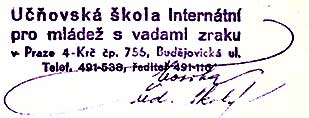 HBPProtože naše strana, vláda a ROH usiluji o zajištění bezpečnosti práce a ochranu zdraví na pracovištích všech rezortů, bude naší prvořadou povinností splnit veškeré požadavky, které jsou kladeny na školské pracovníky. Jsme si vědomi toho, že toto zajištěni je zvlášť důležité na našem pracovišti, protože nám jde nejen o péči a zdraví dospělých pracovníků, ale hlavně o ochranu zdraví a bezpečnost zrakově postižené mládeže. Pracovníci školy si uvědomují, že bezpečnost a ochrana zdraví při práci je komplexním souborem, jejímž cílem je zajistit bezpečný a zdravotně nezávadný výkon práce technické, organizační, manuální, duševní, výchovné apod. Podrobně se mohou všichni pracovníci seznámit s touto problematikou v Metodické příručce pro řízení problematiky HBP v rezortu školství, kterou zpracoval V. Petřík.Při zajišťování všech těchto úkolů pomohou vedení velmi účinně funkcionáři ROH. Abychom mohli zajistit na nás kladené úkoly, je nutno postupovat podle plánu:Seznámit pracovníky i žáky s Metodickou příručkou a předpisy o HBP.Věnovat velkou pozornost HBP v Tv.Dodržovat předpisy o HBP především v dílnách.Hygiena a bezpečnost na internátě bude denně sledována pracovníky, kteří budou hodnotit bodově jednotlivé ložnice a příslušenstvíO zdravotní stav žáků bude pečovat zdravotní sestraZjištěné závady na technickém a jiném vybavení se budou hlásit do knihy závad u s. školníka a budou co nejrychleji podle možností opraveny.O zajištění HBP v kuchyni budou usilovat všichni pracovníci, především vedoucí školní jídelny a zdravotní sestra.Podle potřeby provést kontrolu v celoškolním měřítku o HBP za vedení funkcionářů ROH.3. Práce ZO KSČZO KSČ bude na zdejší škole pracovat tak, aby na škole bylo vytvářeno příznivé politické ovzduší.Bude koordinátorem vedení školy, bude sledovat plnění politických cílů školy vytýčených závěrečnými usneseními sjezdů i plenárních zasedání ÚV KSČ. Bude napomáhat vedení školy řešit kádrové otázky a kontrolovat plnění politických úkolů ROH.    4. Práce ZV ROHBude usilovat o to, aby byla všemi pracovníky dodržována pracovní morálka a aby byly plněny všechny úkoly vyplývající pro naši školu z Usnesení VIII. všeodborového sjezdu a aby ROH se stalo pomocníkem KSČ.s. Kalousovás. VaněkZV ROHs. Kapičkovás. Kalousovás. Vaněkved. šk. jídelnyřed. a ROHs. Drahotas. Delteilová1. Brigádní činnostžácipočet hod.zaměstnancicelkema/ ve škole9691581.127b/ v okolí školy2.5822832.865c/ pro SČSI - Libeř48770557d/ Želivka /pro prázd. r./20040240e/ ZKL - /administrat. pr./28056336f/ Drutěva-pomoc při plnění plánu výroby375604354.8936675.560